Step Up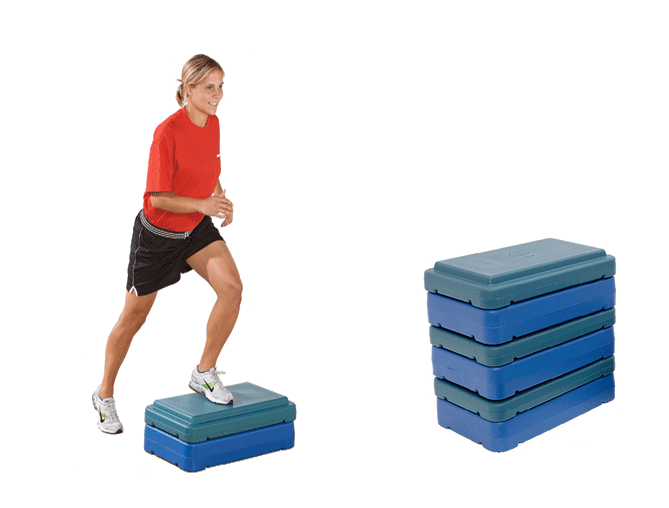 Press ups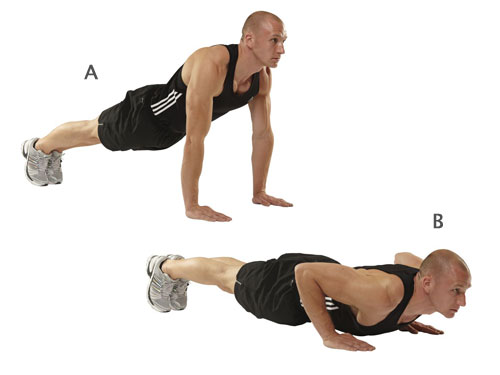 Speed bounce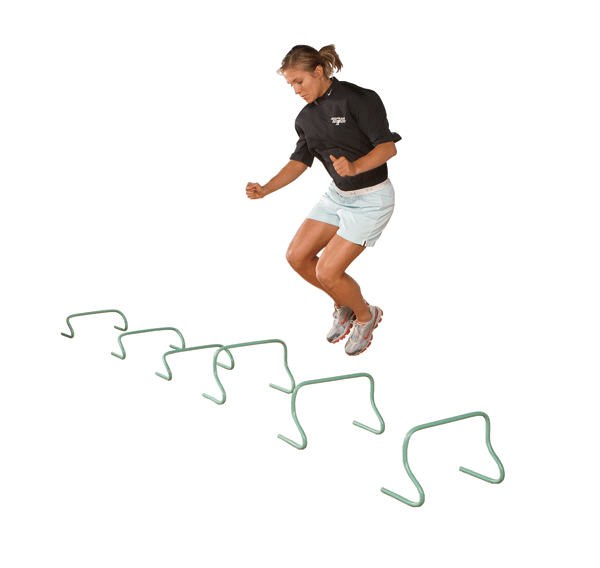 Sit ups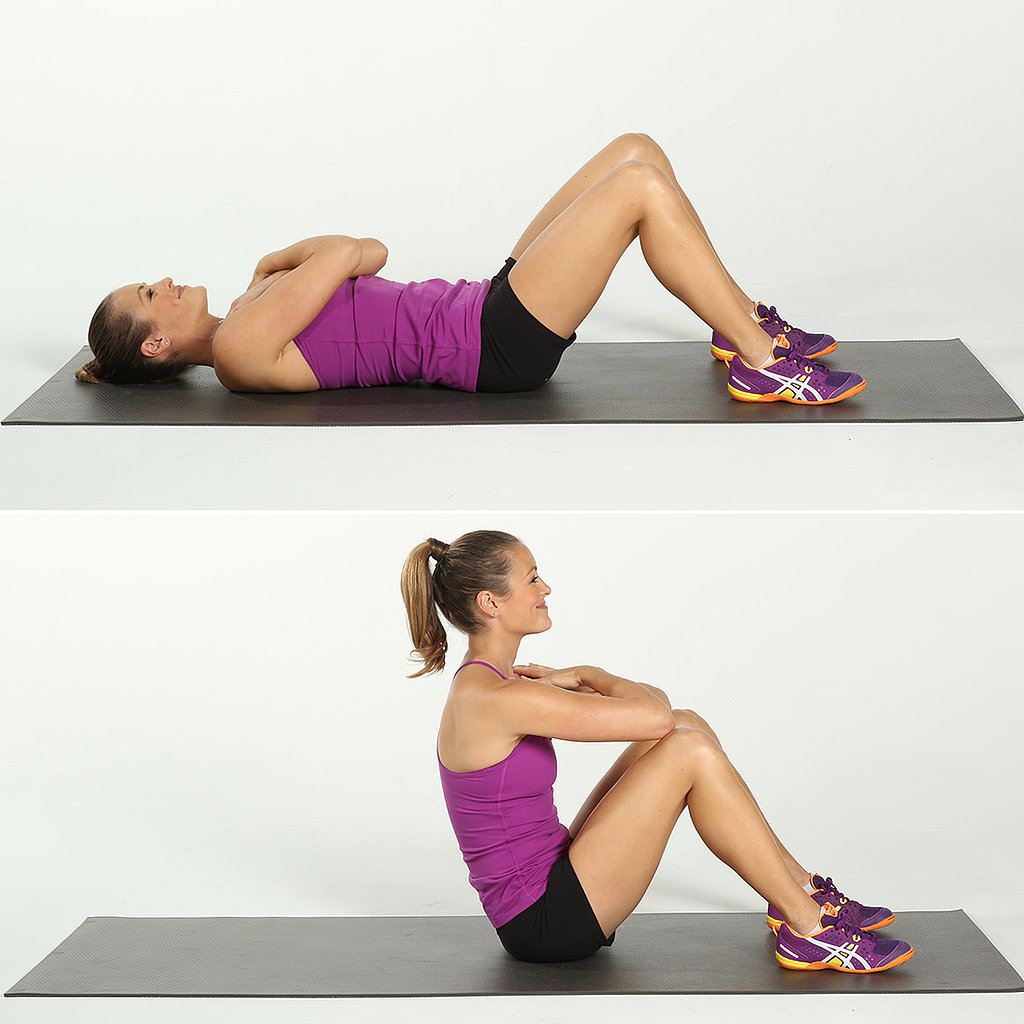 Squats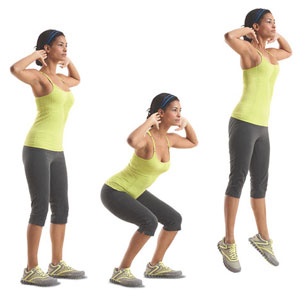 Mountain climbers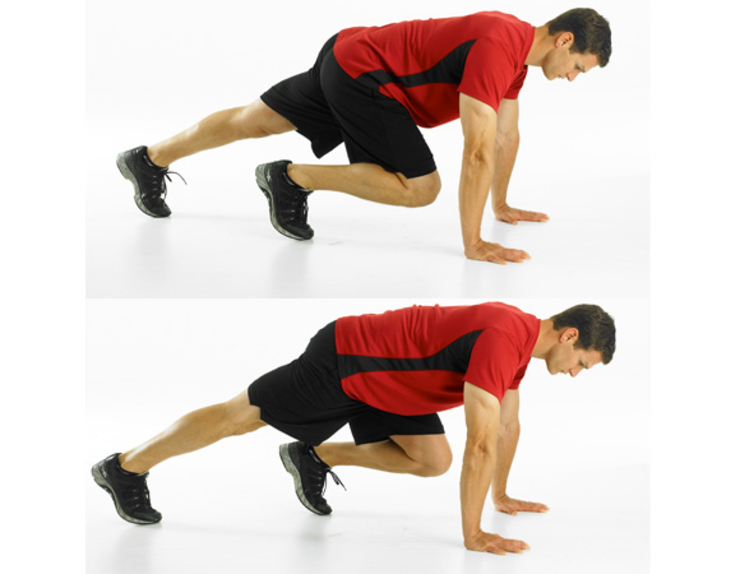 Tyre flips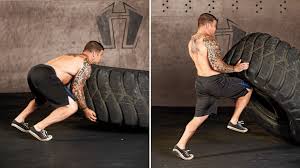 Kettlebell swings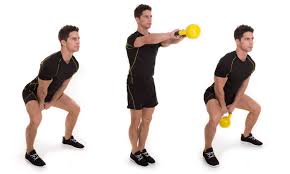 Box jumps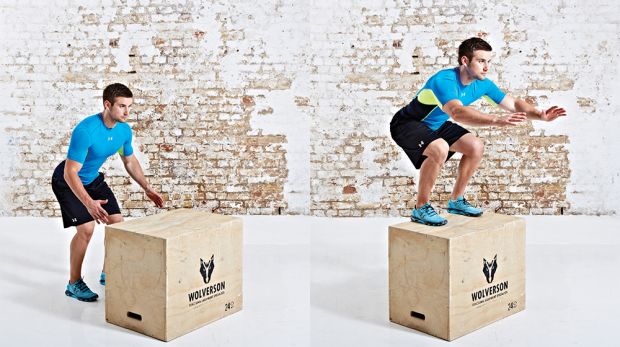 Churchmead Calorie ChallengeName:Name:Name:ExerciseReps / timeCaloriesPress upsStep upsSpeed bounceSit upsMountain climbersTyre flipsKettlebell swingsBox jumpsSquats